                                                                                                                Al Dirigente Scolastico dell’ISTITUTO COMPRENSIVOSELVAZZANO II                                                                                                              Il sottoscritto ________________________________________________________□ genitore    □ tutore     □ affidatariodello studente_____________________________________________ iscritto per l’anno scolastico _______/ _________ Ai sensi e per gli effetti del D.P.R. 445 del 2000 e successive modifiche ed integrazioni                                             DICHIARAdi provvedere personalmente al ritiro del suddetto alunno e, se impossibilitato, diDELEGAREle persone sotto indicateDICHIARA inoltre:di essere consapevole che al ritiro non può essere delegata persona minore di anni18 (art. 591 del Codice penale);di sollevare l’Istituto Comprensivo “Selvazzano II” da qualsiasi responsabilità civile e penale conseguente la delega stessa; di essere consapevole che la responsabilità della scuola cessa dal momento in cui l’alunno viene affidato alla persona delegata.Allega fotocopia del proprio documento d’identità e delle persone delegate.In caso di affidamento disposto con sentenza giudiziale, alla presente deve essere anche allegata la relativa documentazione.Data_________________________                                                 Firma*_______________________________________************************************************************************************************** SOTTOSCRIVERE ANCHE LA SEGUENTE DICHIARAZIONE:Ai sensi e per gli effetti del D.P.R. 445/2000 e s. m. i. consapevole delle sanzioni penali richiamate dall’art. 76 del citato D.P.R. in caso di dichiarazioni mendaci, dichiaro sotto la mia personale responsabilità di esprimere anche la volontà dell’altro genitore che esercita la patria potestà dell’alunno, il quale conosce e condivide le scelte esplicitate attraverso la presente delega.       Data_________________________                                                              Firma_________________________________________       *********************************************************************************************************      I dati riportati nel presente modulo saranno utilizzati per i soli fini ivi indicati, nel rispetto delle norme sulla privacy.La presente delega ha validità per l’intero anno scolastico, salvo diversa comunicazione.Il modulo va consegnato al docente coordinatore di classe corredato di fotocopia dei documenti di identità del delegante e del delegato. 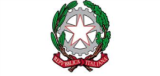 ISTITUTO COMPRENSIVOSELVAZZANO II                 ATTO DI DELEGA RITIRO ALUNNI          FAMIGLIEInserito nella scuolaClasse_____Sezione______□ PRIMARIA□ SECONDARIA I° GRADOCOGNOME E NOME DEI DELEGATIN. DOCUMENTO DI IDENTITA’DEI DELEGATIrecapito telefonicoFIRMA DEI DELEGATI PER ACCETTAZIONE